На основу члана 13. Став 4. Закона о подстицајима у пољопривреди и руралном развоју („Сл. гласник РС“, број 10/13), Стратегије Одрживог развоја Општине Владичин Хан за период  2013–2018 године, Одлуке о програму подршке пољопривреди за општину Владичин Хан за 2017. годину Скупштине Општине Владичин Хан,члана 30 Одлуке о Општинском већу Општине Владичин Хан(„Службени гласник Пчињског Округа“ број 23/2008) члана 51. Пословника Општинског већа Општине Владичин Хан („Службени гласник Града Врања“ број 40/2013) Општинско веће Општине Владичин Хан на седници одржаној дана 18.07.2017. године.РасписујеК О Н К У Р СЗА ДОДЕЛУ ПОДСТИЦАЈНИХ СРЕДСТАВА УПОЉОПРИВРЕДИ У 2017. ГОДИНИ НА ТЕРИТОРИЈИ ОПШТИНЕ ВЛАДИЧИН ХАН-ЗА ВОЋАРСТВО И ПЧЕЛАРСТВО-I Предмет Конкурса	Предмет Конкурса је финансијска подршка регистрованим пољопривредним газдинствима са територије општине Владичин Хан у унапређењу пољопривредне производње.	Средства за намену из претходног става планирана су у буџету Фонда за развој пољопривреде општине Владичин Хан  за 2017.годину и биће реализована у етапама.II  Корисници подстицајаПраво на подстицаје, под условима и на начин утврђен Програмом подршке за спровођење  пољопривредне политике и политике руралног развоја општине Владичин Хан у 2017. години, остварују лица која су уписана у Регистар пољопривредних газдинстава (у даљем тексту: Регистар) и налазе се у активном статусу, и то:- физичкo лице- носилац комерцијалног породичног пољопривредног газдинства и- земљорадничка задруга која има најмање пет чланова задруге који су уписани у Регистар као носиоци или чланови пет различитих комерцијалних породичних пољопривредних газдинстава у активном статусу;Пријаву за доделу подстицаја могу да поднесу носиоци пољопривредног газдинства са пребивалиштем на територији општине Владичин Хан, уписани у регистар пољопривредних газдинстава по основу права својине односно закупа пољопривредног земљишта које се налази на територији општине Владичин Хан који се баве пољопривредномпроизводњом.Заинтересованарегистрована пољопривредна газдинствамогу да конкуришу за једну инвестицију из овог конкурса.III Врсте подстицајаСредства за подстицање развоја пољопривреде могу да се користе  као финансијска подршка регистрованим пољопривредним газдинствима у унапређењу пољопривредне производње за инвестирање у:Сектор воће:Набавка садница воћаНабавка опреме – система  за наводњавање за воћарску производњу Сектор пчеларствоНабавка нових пчелињих друштава и набавка опреме за пчеларство;ВИСИНА ПОДСТИЦАЈА	Подстицаји се утврђују у проценту од 80 %  износа рачуна или предрачуна, без ПДВ, за   инвестицију а до максималног износа по  секторима и то:Сектор воће Максимални износ повраћаја за набавку стандардних садница воћаса декларацијом у оквиру овог сектора износи 80.000,00 динарапо једном пољопривредном газдинству, али не више од 20,00 динара по садници јагоде, 30,00 динара по садници малине и купине 80,00 динара по садници дрвенастих воћака ( вишња, шљива, јабука...)с тим да врши повраћај по износу на рачуну без ПДВ.Максимални износ повраћаја за набавку опреме – система  за наводњавање за воћарску производњу у оквиру овог сектора износи 80.000,00 динара по једном пољопривредном газдинству, с тим да износ на рачуну за сваку појединачну инвестицију није већи од 40.000,00 динара ( без ПДВ).Сектор пчеларствоМаксимални износ за набавку нових пчелињих друштва и опреме за пчеларство у оквиру овог сектора износи 80.000,00 динара по једном пољопривредном газдинству, а максимално 4.300,00 динара по пчелињем друштву, односно кошници, с тим да износ на рачуну за сваку појединачну инвестицију није већи од 20.000,00 динара ( без ПДВ).IVОпшти критеријуми за кориснике:Општи критеријуми за све врсте подстицаја јесу:1. Да је корисник средстава носилац регистрованог пољопривредног газдинства, уписаног у Регистар пољопривредних газдинстава, са активним статусом и са пребивалиштем и производњом на територији општине Владичин Хан;2. Да је носилац регистрованог пољопривредног газдинства, подносилац захтева измирио пореске обавезе према локалној самоуправи(ЛПА);3. За инвестицију за коју подноси пријаву не користи подстицаје по неком другом основу (субвенције, подстицаји, донације), односно ако иста инвестиција није предмет другог поступка за коришћење подстицаја;4. Да је износ појединачног предрачуна - рачуна за набавку стандардних садница воћа мањи од 40.000,00 динара и ако је на предрачуну-рачуну  износ за сваку појединачну инвестицију за набавку стандардних садница воћа мањи од 40.000,00 динара, износ појединачног предрачуна – рачуна за набавку опреме система за наводњавање за воћарску произодњу мањи од 40.000,00 динара и ако је на предрачуну-рачуну  износ за сваку појединачну инвестицију за набавку опреме система за наводњавање за воћарску произодњу мањи од 40.000,00 динара, односно ако је износ појединачног предрачуна -рачуна за набавку нове опреме за пчеларство мањи од 20.000,00 динара и ако је на предрачуну -рачуну износ за сваку појединачну инвестицију за набавку нове опреме за пчеларство мањи од 20.000,00 динара (сви износи без урачунатог пореза на додату вредност);5. Добављач и подносилац захтева не представљају повезана лица;6. Корисник мора да достави комплетну документацију по објављеном Конкурсу.Корисници подстицаја по свим секторима дужни су:да чува документацију која се односи на остваривање права на подстицаје најмање 3 година од дана њихове наплате.V Посебни критеријуми за кориснике Сектор-Воће,Прихватљиви корисници за инвестицију из овог сектора за набавку садница воћа  су пољопривредна газдинства која имају засновану воћарску производњу на најмањој површини од 0,20 ха,која су извршила набавку и садњу воћа у четвртом кварталу претходне календарске године, у јесен 2016. године и у првом и другом кварталу текуће календарске године,пролеће 2017. године, каои пољопривредна газдинствакоја планирају набавку садница воћаи заснивање воћног засада  у четвртом кварталу текуће календарске године, у  јесен 2017. године .Прихватљиви корисници за инвестицију из овог сектора за набавку опреме – система  за наводњавање су пољопривредна газдинства која имају засновану  воћарску  производњу на површини од најмање 0,20 ха.Сектор-Пчеларство: Прихватљиви корисници за инвестицију који имају најмање5пчелиња друштва ( највише 20) и минималну техничку опремљеност за производњу меда.VI   Потребна  документација  за пријаву на конкурсОБРАЗАЦ ПРИЈАВЕсе може преузети  сваког радног дана на писарници Општинске управе Општине Владичин Хан у услужном центру  или на интернет страници www.vladicinhan.org.rs .  А  Основна документација за све подстицаје:Попуњена Пријава са обавезним потписом подносиоца;Копија личне карте подносиоцаИзвод  из привредног регистра за правно лице  (не старији од шест месеци)-за правна  лицаПотврда о активном статусу регистрованог пољопривредног газдинства из 2017. године (из управе за трезор)5.    уверење локалне пореске администрације (ЛПА);6.   предрачун за планирану инвестицију или рачун о купљеној инвестивији из текућегодине.;7.  извод из регистра пољопривредног газдинства са подацима о газдинству, бројучланова газдинства и структури пољопривредне производње; (из управе за трезор)8. Копија картице текућег рачуна банке(.број наменског рачуна код банке за регистровано   пољопривредно газдинствоБ  Посебна документација:Поред  основне документације потребне за све подстицаје доставити: 	1.  уверење о здравственој исправности садног материјала.2.  уверење о транспорту садног материјала.3  доказ на име подносиоца пријаве о извршеној хемијској анализи земљишта са препоруком ђубрења за одговарајућу воћну врсту, извршену у току претходне или текуће календарске године, до датума подношења пријаве	4 доказ о регистрацији кошница и добијању ИД броја стајалишта.Посебна документација (доставити након релизације инвестиције)Фискални или готовински рачун за набављене саднице воћа и  набавку опреме – система  за наводњавање за воћарску производњу на име и презиме носиоца газдинства.Фискални или готовински рачун за набављeна пчелиња друштва и опреме за пчеларство на име и презиме носиоца газдинства.Ако је подносилац захтева земљорадничка задруга уз основну и посебну документацију доставља и попуњену и оверену Табела чланова задруге.Захтев иприложена документација остају трајно у архиви и не враћају се подносиоцу па се могу доставити и оверене фотокопије наведене документације уз увид у оригинал.Корисници подстицајних средстава имају обавезу да доставе тачне податке и веродостојне доказе уз пријаву. Комисија ће моћи да проверава све наводе у конкурсној документацији утврди и провери тачност приложене документације изласком на терен и да по потреби тражи доставу додатне документације. Корисници подстицаја су дужни да надлежној стручној пољопривредној служби и Комисији за доделу подстицајних средстава у пољопривреди омогуће вршење надзора и пруже потребне податке и информације и након преузимања подстицаја. Сва права и обавезе корисника подстицаја уређују се Уговором.				VII Поступак спровођења конкурса	Целу административну процедуру око пријема и разматрања захтева спроводи Комисијаформирана од стране Општинског већа општине Владичин ХанПри избору корисника подстицајних средстава који испуњавају услове за доделу подстицајних средства пољопривредних   газдинстава оцењиваће се:Применом дефинисаних критеријума извршиће се рангирање прихватљивих пријава. У случају када постоји више пријава са истим бројем бодова према критеријумима за рангирање, предност добија онај са ранијим датумом подношења потпунепријаве. У случају када је поднет мањи број пријава, који испуњавају услове и који су прихватљиви, од расположивих средстава за подршку, ранг листа неће бити креирана.Након разматрања пријава Комисија ће у другој фази обићи парцеле на којима је подносилац захтева засадио воћне засаде или инсталирао опрему – систем  за наводњавањеили поставио пчелиња друштва, односно постављена опрема за пчеларство како би утврдила да ли се подаци из пријаве и приложене документације слажу са стањем на парцели подносиоца пријаве.Одлуку о додели средстава доноси председник општине на предлог Комисије, која врши одабир корисника средстава.	Начин исплате субвенције је да је корисник извршио набавку, исплату и засадио набављени садни материјал-саднице воћа или набавку и инсталирање система за наводњавање и да је он у функцији илинабавку опреме за пчеларство и пчелиња друштва, да су активирана и у функцији, те након подношења пријаве са уредном документацијом оствари право на подстицаје, а исплата средставаће бити извршена на наменски текући рачунпољопривредника, на основу одлуке председника општине.		Корисници средстава који остваре право на подстицајна средства имају закључити уговор којим се утврђују  сва права и обавезе коришћења подстицајних средства, тако да  у периоду од три година, од дана закључивања уговора, не смеју отуђити парцелу на којој су засадили саднице воћа, набављену опрему као и пчелиња друштва. Уколико дође до отуђења парцеле на којој су засадили саднице воћа,  поставили набављену опрему као и пчелиња друштва носиоц пољопривредног газдинства дужан је да износ подстицаја врати  Општини Владичин Хана одмах по утврђивању настанка отуђења.VIII  Објављивање Конкурса и подношење пријавеза доделу подстицајних средстава		Конкурс се објављује на огласној табли Општинске управе општине Владичин Хан и званичном сајту општине,на интернет страници www.vladicinhan.org.rs.		Конкурс ступа на снагу од дана оглашавања на огласној табли општине Владичин Хан		Попуњени образац пријаве с пратећом документацијом којом се доказује испуњење свих услова, доставља се непосредно у писарницу Општинске управе Општине Владичин Хан сваким радним даном од 7 до 15. часова или на адресу: ОПШТИНА ВЛАДИЧИН ХАН,  Светосавска бр. 1, 17510 Владичин Хан, са назнаком „ ЗА КОНКУРС ПО ПРИЈАВИ ЗА ДОДЕЛУ ПОДСТИЦАЈНИХ СРЕДСТВА У ПОЉОПРИВРЕДИ У 2017. ГОДИНИ НА ТЕРИТОРИЈИ ОПШТИНЕ ВЛАДИЧИН ХАН“, са назнаком „не отварати“.		Конкурс је отворен додо утрошка средстава која су намењена за ове потребе, а најкасније до 30.10.2017. године.	Пријаве са комплетном документацијоми достављају  Комисији на разматрање.Комисија ће пријаве примљене у једном месецу разматрати најкасније до 15-ог у следећем месецу, након чега има дати писмени предлог Председнику Општине за доношење Одлуке о додели подстицајних средстава и закључење уговора са корисницима о коришћењу подстицајних средстава.Решење о исплати средстава доноси председник општине на предлог Комисије, после склапања уговора о међусобним правима и обавезама уговорених страна, у складу са Правилником о додели подстицајних средстава из буџета општине у пољопривреди и Правилником о раду Комисија за доделу подстицајних средстава из буџета општинског Фонда за развој пољопривреде општине Владичин Хан.. Непотпуне и неблаговременепријаве неће се разматрати.Председник општине Владичин Хан  задржава право измене и исправке конкурса.		Контакт особа: Бранислав Тошић:062/302-100ОПШТИНСКО ВЕЋЕ ОПШТИНЕ  ВЛАДИЧИН  ХАНБРОЈ:  06-129/2/17-IIIЗАМЕНИК ПРЕДСЕДНИКА,Владимир Костић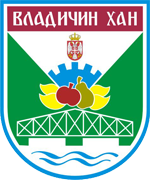 РЕПУБЛИКА СРБИЈАОПШТИНА ВЛАДИЧИН ХАНОПШТИНСКО ВЕЋЕ ПРИЈАВАса изјавом за доделу подстицајних средстава у пољопривредиу 2017. години на територији општине Владичин ХанПод пуном материјалном и кривичном одговорношћу ИЗЈАВЉУЈЕМ да сам пре попуњавања обрасца исти пажљиво прочитао и разумео, као да су горе наведени подаци тачни.Такође, под пуном материјалном и кривичном одговорношћу ИЗЈАВЉУЈЕМ  да за инвестиционо улагање за које подносим ову пријаву не користим и да нећу користити средства, подстицаје, субвенције и донације од другог органа, организације и институције. У Владичином Хану, ________  2017. године           Потпис подносиоца пријаве                     ________________________    ТАБЕЛА ЧЛАНОВА ЗАДРУГЕНазив и седиште земљорадничке задруге: _____________________________ Подаци о најмање пет чланова задруге који су уписани у Регистар пољопривредних газдинстава као носиоци или чланови пет различитих комерцијалних породичнихпољопривредних газдинстава у активном статусу:Тип критеријума за изборДа/НеБодовиБави се искључиво пољопривредомда/не40/0Подносилац захтева је лице млађе од 55 годинада/не20/0Више од 3 члановада/не30/0Подносилац захтева има одговарајуће стручно знање (формално образовање из области пољопривредне производње) или искуство у производњи од најмање три годинеда/не10/0ОСНОВНИ ПОДАЦИ О ПОДНОСИОЦУ ПРИЈАВЕ ОСНОВНИ ПОДАЦИ О ПОДНОСИОЦУ ПРИЈАВЕ 1.Име и презиме (за физичко лице), односно пун назив (заправно лице)2.Број ЛК,место    издавања и ЈМБГ- за физичколице3.Aдреса, односно седиште(поштански број, место, улицаи број)4.Контакт телефони   (фиксни / мобилни)5.Број рачуна и назив банке*6. Матични број*7.ПИБ подносиоца*8.Име, презиме и функцијаодговорног лица*9.Број телефона и е-mail адресаодговорног лица*10.Име и презиме лица за контакт, телефон, мобилнителефон и е-mail адреса11. Број поседовног листа, КО ибр. катастарске парцелена којој јепредметна инвестиција12.Радна активност1.Бави се искључиво пољопривредом.2.Лице млађе од 50 година.3.Подносилац захтева:           а) мушкарац,           б) жена.13.Број регистрованог пољопривредног   газдинства14. Број чланова  породичног   пољопривредног  газдинства15.Статус подносиоца      пријаве у пољопривредном      газдинству1.   Носилац регистрованог пољопривредног газдинства16.Врста  инвестиције1. Набавка садница воћа - Подизање нових производних   засадавоћака -куповина садног материјала;2.   Набака опреме – система за наводњавање за воћарскуПроизводњу3.   Набавка нових пчелињих друштава и набавка опремеза пчеларство У редовима 12, 15, и 16 заокружите одговарајући број У редовима 12, 15, и 16 заокружите одговарајући бројПоља означена звездицом попуњава само правно лице- земљорадничка задругаПоља означена звездицом попуњава само правно лице- земљорадничка задругаПодносилац пријаве на конкурс подноси:1. Попуњена Пријава са обавезним потписом подносиоца;2. Копија личне карте подносиоца3.    Извод  из привредног регистра за правно лице  (не старији од шест месеци)-за правна        лица;3.Потврда о активном статусу регистрованог пољопривредног из 2017. године (из управе за трезор) 4.   Уверење локалне пореске администрације (ЛПА); 5.   предрачун за планирану инвестицију или рачун и отпремницу о купљеној инвестивији из  текућегодине, односно за саднице посађене у јесен 2016. године - рачун и отпремница из октобра илиновембра или децембра 2016. године;6.  извод из регистра пољопривредног газдинства са подацима о газдинству, бројучланова газдинства и структури пољопривредне производње; (из управе за трезор)7. Копија картице текућег рачуна банке(број наменског рачуна код банке за регистрованопољопривредно газдинство)8. уверење о здравственој исправности садног материјала.9.уверење о транспортусадног материјала.10. доказ о регистрацији кошница и добијању ИД броја стајалишта.Подносилац пријаве на конкурс подноси:1. Попуњена Пријава са обавезним потписом подносиоца;2. Копија личне карте подносиоца3.    Извод  из привредног регистра за правно лице  (не старији од шест месеци)-за правна        лица;3.Потврда о активном статусу регистрованог пољопривредног из 2017. године (из управе за трезор) 4.   Уверење локалне пореске администрације (ЛПА); 5.   предрачун за планирану инвестицију или рачун и отпремницу о купљеној инвестивији из  текућегодине, односно за саднице посађене у јесен 2016. године - рачун и отпремница из октобра илиновембра или децембра 2016. године;6.  извод из регистра пољопривредног газдинства са подацима о газдинству, бројучланова газдинства и структури пољопривредне производње; (из управе за трезор)7. Копија картице текућег рачуна банке(број наменског рачуна код банке за регистрованопољопривредно газдинство)8. уверење о здравственој исправности садног материјала.9.уверење о транспортусадног материјала.10. доказ о регистрацији кошница и добијању ИД броја стајалишта.Редни бројИме и презиме члана задругеДатум рођењаБрој пољопривредног газдинстваПолАдреса становањаПотпис1.2.3.4.5,У Владичином Хану, дана: _____________М.П. Потпис одговорног лица __________________________________________________________________